Въвеждане на забрана за любителски риболов в река Ръчене до 31.12.2020 г. - Уведомление за стартиране на производство по издаване на общ административен акт на министъра на земеделието, храните и горитеС цел опазване на рибните популации в река Ръчене (обл. Враца и обл. Плевен) и създаване на условия за възстановяването им, се въвежда забрана за любителски риболов в срок до 31.12.2020 г. на основание чл. 30, ал. 3, т. 1 от Закона за рибарството и аквакултурите.На основание чл. 66 и следващите от Административнопроцесуалния кодекс Ви уведомявам за стартиране на производство по издаване на общ административен акт (заповед) на министъра на земеделието, храните и горите за въвеждане на временна забрана за любителски риболов в река Ръчене.Уведомявам Ви, че може да участвате в производството като всички писмени предложения и възражения по проекта на административен акт следва да бъдат изпращани в едномесечен срок от датата на публикуване до Изпълнителна агенция по рибарство и аквакултури, на адрес: гр. Бургас 8000, ул. „Княз Александър Батенберг” № 1 и на следния електронен адрес: office@iara.government.bg.ПРОЕКТ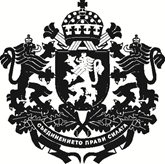 РЕПУБЛИКА БЪЛГАРИЯМинистър на земеделието, храните и горитеЗ А П О В Е Д№ ………………гр. София, ……………2020 г.На основание чл. 25, ал. 4 от Закона за администрацията и чл. 30, ал. 3, т. 1 от Закона за рибарството и аквакултурите, във връзка със съгласувателно писмо с изх. №………………/……………..2020 г. на Министерство на околната среда и водите, одобрен доклад от изпълнителния директор на Изпълнителна агенция по рибарство и аквакултури с № ………………/……………2020 г. и възникнала необходимост от опазване и създаване на оптимални условия за възстановяване на рибните популации след зарибяване в река Ръчене, Н А Р Е Ж Д А М :Забранява се любителският риболов в река Ръчене до 31.12.2020 г., считано от издаването на настоящата заповед.Заповедта подлежи на обжалване по реда на Административнопроцесуалния кодекс.Заповедта да се публикува на интернет страницата на Министерството на земеделието, храните и горите и Изпълнителна агенция по рибарство и аквакултури.Контрол по изпълнение на заповедта възлагам на изпълнителния директор на Изпълнителна агенция по рибарство и аквакултури.	Заповедта да се връчи на съответните длъжностни лица за сведение и изпълнение.ДЕСИСЛАВА ТАНЕВАМинистър